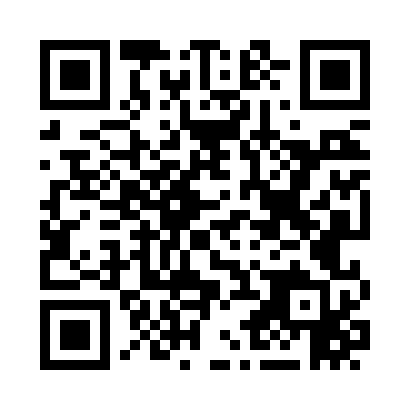 Prayer times for Racket, Missouri, USAMon 1 Jul 2024 - Wed 31 Jul 2024High Latitude Method: Angle Based RulePrayer Calculation Method: Islamic Society of North AmericaAsar Calculation Method: ShafiPrayer times provided by https://www.salahtimes.comDateDayFajrSunriseDhuhrAsrMaghribIsha1Mon4:225:551:185:138:4110:142Tue4:235:551:185:138:4110:133Wed4:235:561:185:138:4110:134Thu4:245:561:195:138:4110:135Fri4:255:571:195:138:4110:126Sat4:265:571:195:138:4010:127Sun4:265:581:195:138:4010:118Mon4:275:581:195:148:4010:119Tue4:285:591:195:148:3910:1010Wed4:296:001:195:148:3910:1011Thu4:306:001:205:148:3910:0912Fri4:316:011:205:148:3810:0813Sat4:326:021:205:148:3810:0714Sun4:336:021:205:148:3710:0715Mon4:346:031:205:148:3710:0616Tue4:356:041:205:148:3610:0517Wed4:366:051:205:148:3510:0418Thu4:376:051:205:148:3510:0319Fri4:386:061:205:148:3410:0220Sat4:396:071:205:138:3410:0121Sun4:406:081:205:138:3310:0022Mon4:416:091:205:138:329:5923Tue4:426:091:215:138:319:5824Wed4:436:101:215:138:309:5725Thu4:456:111:215:138:309:5626Fri4:466:121:215:138:299:5527Sat4:476:131:215:128:289:5328Sun4:486:131:205:128:279:5229Mon4:496:141:205:128:269:5130Tue4:506:151:205:128:259:5031Wed4:526:161:205:118:249:48